Паспорт специалистаОбразование: высшее1. Название ВУЗа: Киргизский Государственный медицинский институтГод окончания ВУЗа: 1990 г.Место работы1. Государство: Кыргызская Республика 2. Организация: Национальный центр онкологии и гематологии при Министерстве здравоохранения Кыргызской Республики3. Должность: ученый секретарь, заведующая отделением радиогинекологии и брахитерапииНаличие ученой степени1. Степень (К): кандидат. Отрасль наук: медицинских наук.Шифр специальности (по номенклатуре науч. работников): 14.01.12 – онкология, 14.01.13 – лучевая диагностика, лучевая терапияДата присуждения ─ 2002 г.2. Степень (Д):      . Отрасль наук: Шифр специальности (по ном науч. работников): Дата присуждения:Наличие ученых званий1. Ученое звание (доцент/снс):Специальность:Дата присвоения:2. Ученое звание (профессор):Специальность:Дата присвоения:Наличие академических званий1. Звание:2. Звание:Научные результаты (всего)Количество публикаций – 13, в т.ч. научных – 13, монографий – 0, учебно-методических – 0. Открытий – нет, изобретений – нет.Научные трудыОсновные: Шифр науч. спец. 14.01.12 – онкология, 14.01.13 – лучевая диагностика, лучевая терапияДиагностические возможности магнитно-резонансной томографии рака шейки матки / Бебезов Б.Х., Богданов А.В., Батырканова Ч.Ж. // Вестник КРСУ. 2017. Т. 17. № 10. С.21-25.Эффективность радиотерапии рака шейки матки с использованием метронидазола и иммуномодуляторов / Камышанская И.Г., Батырканова Ч.Ж., Мустафин Ж.С., Досаханов А.Х. // Охрана здоровья матери и ребенка – 2002: Материалы 4-го Российского научного форума «Охрана здоровья матери и ребенка». – Москва, ЦДХ, 21-24 мая 2002 г. – Москва. – 2002. – С.166-167.Возможности модифицированной лучевой терапии в лечении рака шейки матки / Досаханов А.Х., Батырканова Ч.Ж., Абдрахманов Ж.Н. // Радиология 2002: Материалы 3-го Российского научного форума «Лучевая диагностика и лучевая терапия в клинике XXI века». – Москва, ЦДХ, 17-19 апреля 2002 г. – Москва. – 2002. – С53-54.Отдаленные результаты лучевого лечения рака шейки матки с использованием электроноакцепторных соединений и иммуномодуляторов / Досаханов А.Х., Батырканова Ч.Ж., Мустафин Ж.С. // Новые подходы к диагностике и терапии, методология написания и оформления международных грантов. Материалы Российско-Казахстанского семинара. – Караганда. – 2002. – С55-56.Радиомодификация в сочетании с иммуномодуляцией при лучевом лечении рака шейки матки / Досаханов А.Х., Батырканова Ч.Ж., Мустафин Ж.С., Козбагарова Р.Г., Аспетов Р.Ж. // Материалы 4 съезда онкологов, рентгенологов и радиологов Республики Казахстан, 13-14 сентября 2001 г. – Алматы. – 2001. – С.274-276.Использование иммуномодулятора бактериального происхождения при лучевом и комплексном лечении злокачественных лимфом и рака шейки матки / Досаханов А.Х., Рахимов К.Д., Батырканова Ч.Ж., Мустафин Ж.С., Каракулов Р.К., Аспетов Р.Ж. // Материалы 10 съезда онкологов Украины, Крым, 10-12 сентября 2001 г. – Киев. – 2001. – С.271.Изучение возможностей повышения эффективности радиотерапии больных раком шейки матки / Батырканова Ч.Ж., Досаханов А.Х. // Центрально-Азиатский медицинский журнал. – 2001. – Т.7. – №4-5. – С.263-265.Непосредственные результаты лучевой терапии ряда злокачественных опухолей с использованием электроноакцепторных соединений / Досаханов А.Х., Филиппенко В.И., Абдрахманова А.Ж., Шибанова А.И., Колычева Н.И., Мустафин Ж.С., Батырканова Ч.Ж., Балмуханова М.Б. // Региональные проблемы оказания онкологической помощи населению в Республике Казахстан. Материалы республиканской научно-практической конференции, 11-12 мая 2000, Шымкент. – Шымкент. – 2000. – С.43. Радикальная лучевая терапия распространенного рака шейки матки / Мустафин Ж.С., Филиппенко В.И., Досаханов А.Х., Рисмухамедова Р.С., Батырканова Ч.Ж. // Актуальные вопросы онкологии и радиологии. – Бишкек. – 1999. – С.180-183.Разработка и внедрение новых способов повышения эффективности лучевой терапии злокачественных опухолей / Абдрахманов Ж.Н., Балмуханов С.Б., Досаханов А.Х., Батырканова Ч.Ж. и др. // Актуальные вопросы современной онкологии. Материалы научно-практического семинара, 10 сентября 1999, Астана. – Алматы-Астана. – 1999. – С.3-11.Непосредственные результаты лучевой терапии рака шейки матки с использованием радиосенсибилизатора и неспецифического иммуностимулятора / Батырканова Ч.Ж., Абдрахманов Ж.Н., Досаханов А.Х., Филиппенко В.И. // Актуальные вопросы современной онкологии. Сборник научных трудов. Материалы конференции, посвященной 90-летию профессора А.И. Саенко, май 1998, Бишкек. – Бишкек. – 1998. – С.294-296.Вторая фаза клинических испытаний саназола при лучевом и комбинированном лечении злокачественных опухолей / Балмуханов С.Б., Абдрахманов Ж.Н., Досаханов А.Х., Кагия В.Т., Батырканова Ч.Ж. и др. // Актуальные вопросы современной лучевой диагностики и лучевой терапии онкологических больных. Материалы конференции, посвященной 75-летию академика НАН РК С.Б. Балмуханова, 25-26 сентября 1997 г., Алматы. – Алматы. – 1997. – С.59-64.Прогресс в лучевом лечении рака шейки матки / Мустафин Ж.С., Абдрахманов Ж.Н., Досаханов А.Х., Филиппенко В.И., Рисмухамедова Р.С., Батырканова Ч.Ж., Шибанова А.И., Балмуханов С.Б. // Актуальные вопросы современной лучевой диагностики и лучевой терапии онкологических больных. Материалы конференции, посвященной 75-летию академика НАН РК С.Б. Балмуханова, 25-26 сентября 1997 г., Алматы. – Алматы. – 1997. – С.38-41.Основные смежные: Шифр науч. спец. 1. 2. 3. Дополнительные, смежные: Шифр науч. спец. 1. 2. 3. Резюме (заполняется сотрудниками ВАК)Специальность (шифр) по которой может быть включен в состав совета1. Основная 14.01.12 – онкология, 14.01.13 – лучевая диагностика, лучевая терапия 2. Смежная _______ 3. Дополнительная _________Дата заполнения «01» января 2023 г.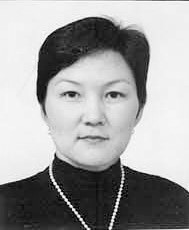 1. Фамилия: Батырканова 2. Имя: Чынара3. Отчество: Жээнбековна4. Пол: жен 5. Дата рождения: 31.01.19696. Место рождения: Кыргызская Республика7. Национальность: кыргыз8. Гражданство: Кыргызская Республика